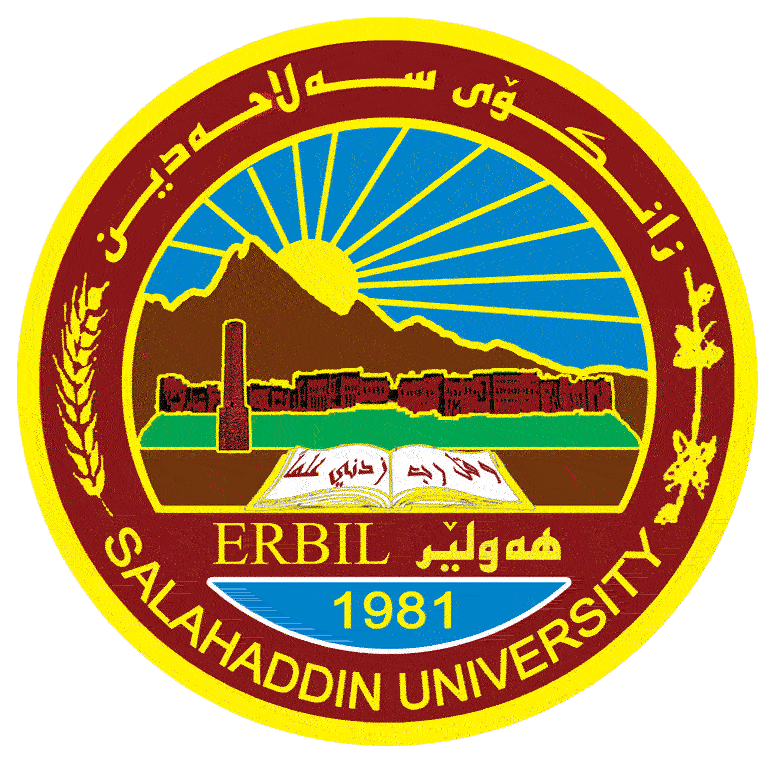 زانكۆی سەلاحەدین-هەولێرSalahaddin University-Erbilڕۆڵی بە بازاڕكردنی گەشتیاری لە باشترکردنی وێنەی هزری و ڕاکێشانی گەشتیاران لێکۆڵینەوەیەکی شییکارییە بۆ ڕای بژاردەیەک لە گەشتیاران لە كۆمەڵگەی گەشتیاری شنگلبانە لەماوەی 2023-2024 دالێكۆلینەوەكەپێشكەش بە بەشی كارگێڕی ڕێکخراوەکانی گەشتارییەكان كراوە - لە کۆلێژی بەرێوەبردن و ئابووری، زانكۆی سەلاحەدین- هەولێر وەک بەشێک لە پێداویستییەكانی بەدەستهێنانی بڕوانامەی بەکالۆریۆس لە كارگێڕی رێكخراوە  گەشتیارییەکانلەلایەن قوتابیسنۆبەر صابر کەریمبە سەرپەرشتیم. حسین احمد مصطفىهەولێر- هەرێمی كوردستان2024